АТ КБ ”Приват Банк”", ПриватаукціонХудович Сергій Георгійовичм. Кам’янське, вул.. Пряма, буд.1.тел. +380675126557Заява 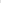 на участь у приватизації об'єкта малої приватизаціїНадаю свою згоду на участь в електронномуаукціоні з продажу об'єкта малої приватизації - Нежитлове приміщення, загальною площею 218,1 кв.м., що розташоване за адресою: Полтавська обл., м. Гребінка, вул. Євгена Гребінки, 72унікальний код об’єкту у системі №UA-PS-2019-07-18-000019-2 та надаю свою згоду на взяття на себе зобов'язань, визначених умовами продажу об'єкта малої приватизації.Худович Сергій. 12/08/19